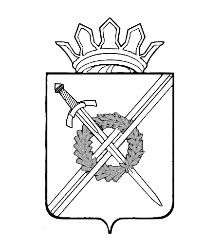 РОССИЙСКАЯ ФЕДЕРАЦИЯКемеровская область Тяжинский муниципальный районТяжинское городское поселение  Совет народных депутатов Тяжинского городского поселениятретьего созыва60-я очередная сессияРЕШЕНИЕот 28.06.2019г. № 136О назначении публичных слушаний по проекту решенияСовета народных депутатов Тяжинского городского поселения«О согласии населения Тяжинского городского поселения на объединение всех поселений, входящих в состав Тяжинского муниципального района, и наделение вновь образованного муниципального образования статусом муниципального округа»	Руководствуясь Федеральным законом от 06.10.2003 №131-ФЗ «Об общих принципах организации местного самоуправления в Российской Федерации», статьей 13 Устава муниципального образования Тяжинское городское поселение, решением Совета народных депутатов Тяжинского городского поселения от 28.09.2018 № 107 «О порядке организации и проведения публичных слушаний в Тяжинском городском поселении», в целях реализации права жителей Тяжинского городского поселения на участие в осуществлении местного самоуправления, Совет народных депутатов Тяжинского городского поселенияРЕШИЛ:1. Провести публичные слушания в целях обсуждения проекта решения Совета народных депутатов Тяжинского городского поселения «О согласии населения Тяжинского городского поселения на объединение всех поселений, входящих в состав Тяжинского муниципального района, и наделение вновь образованного муниципального образования статусом муниципального округа».2. Назначить дату и время проведения публичных слушаний: 08 июня 2019 года в 15-00 часов.  Место проведения: Кемеровская область, Тяжинский район, пгт Тяжинский, ул. Советская, д. 2. 3. Объявление о проведении публичных слушаний  по проекту решения Совета народных депутатов Тяжинского городского поселения «О согласии населения Тяжинского городского поселения  на объединение всех поселений, входящих в состав Тяжинского муниципального района, и наделение вновь образованного муниципального образования статусом муниципального округа» опубликовать в районной газете «Призыв», текст проекта решения разместить на официальном сайте администрации Тяжинского городского поселения в информационно - телекоммуникационной сети «Интернет» для информирования населения.2. Настоящее решение подлежит официальному обнародованию и вступает в силу со дня его обнародования.3. Контроль за исполнением настоящего решения возложить на председателя комиссии по развитию местного самоуправления и правопорядка Фрибуса В.С.          Председатель Совета народных депутатов Тяжинского городского поселения                                         В.В.Скресановглава Тяжинского городского поселения		         		Н.А.Петраков